КВН по правилам дорожного движения для подготовительной группы.Цель:Уточнить и закрепить правила дорожного движения с детьми.Закреплять знания детей о дорожных знаках, их назначении;Формировать умение работать в  коллективе.Воспитывать чувство дружбы, сплоченности ,умение самостоятельно пользоваться полученными знаниями в повседневной жизни.Развивать логическое мышление, инициативу.Пропаганда правил дорожного движения среди  детей дошкольного возраста.Ход мероприятия:Ведущий: Здравствуйте, друзья!  Уважаемые дети, воспитатели, и гости.В давние времена, когда не было машин, по улицам ездили и ходили, как кому вздумается.А современные улицы городов заполнены грузовыми и легковыми автомобилями, автобусами, троллейбусами, трамваями. Беспорядок на улицах сделал бы нашу жизнь трудной и опасной.Чтобы беспорядка не было,  составили правила дорожного движения – законы для улиц и дорог. Сегодня вы покажете  нам, как знаете эти законы.Сегодня в нашем  залеБольшой и интересный день!Мы начинаем наш весёлый,Любимый всеми КВН!А соревноваться мы будем по правилам  дорожного движения. ( Звучит музыка  «Мы начинаем КВН»)1.Встречайте  участников командКоманда «Пешеход»,Команда «Светофор» Приветствие  команды «Пешеход»Команда: «Пешеход»Наш девиз:  Пешеход! Пешеход!Помни ты про переход!Знай, что только переходОт машин тебя спасет.Приветствие команды: «Светофор»Команда: «Светофор»Наш девиз:  Наш домик – светофор.Мы три  родные  брата.Мы светим с давних порВ дороге всем ребятам.Ведущий: Послушайте внимательно условия КВН: за каждый правильный ответ участники будут получать  картинку с машиной, побеждает та команда, которая наберет  наибольшее количество машинок.А   оценивать  команды  будут жюри  …1.,2., …Ведущий: Итак, начнём.КОНКУРС 1.«Разминка»Ведущий: Я буду задавать вопросы по очереди командам, а вы четко и быстро отвечать. За каждый правильный ответ вы  получаете  1 карт.1.Команда «Светофор»	 Почему при переходе проезжей части взрослые должны крепко держать маленького ребенка за руку?2.Команда «Пешеход»	Загорелся зеленый сигнал светофора для пешеходов. Можно ли сразу начинать переходить проезжую часть?3.Команда «Светофор»	 Почему нельзя переходить дорогу на красный сигнал светофора?4.Команда «Пешеход»	Каким машинам разрешено ехать на красный сигнал светофора?5.Команда «Светофор»	Для чего нужны тротуары, как по ним надо двигаться?6.Команда «Пешеход»	Где должен остановиться пешеход, не успевший закончить переход проезжей части?Ведущий:КОНКУРС2. «Знаешь ли ты дорожные знаки» Каждой команде предлагается на машине доехать до столика, взять 1 часть знака, положить в кузов, вернуться назад. В результате должен получиться 2 знака, назвать их.РАЗРЕЗНЫЕ ЗНАКИ по 2 шт.Для команды «Пешеход»                                                                                       Для  команды «Светофор»ИГРА С БОЛЕЛЬЩИКАМИ.Ведущий: А я хотела бы проверить ваши знания. Для начала, я посмотрю, какие вы внимательные.Ведущий: Кто из вас идет вперед                  Только там, где переход?Дети: Это я, это я, Это все мои друзья!Ведущий: Кто летит вперед так скоро,                  Что не видит светофора?Дети:  молчат.Ведущий: Кто из вас, идя домой,                Держит путь по мостовой?Дети:  молчат.Ведущий: Знает кто, что красный свет -                  Это значит, хода нет?Дети: Это я, это я, Это все мои друзья!МУЗЫКАЛЬНАЯ ПАУЗА КОНКУРС 3. Эстафета с самокатами. Проехать на самокате змейкой до конечного ориентира и обратно, объезжая препятствия. Побеждает команда закончившая первой.КОНКУРС 4.«Подумай и ответь» (СЛАЙДЫ)Ведущий: каждая команда должна подумать и ответить, как бы вы поступили и почему?КОНКУРС 5. «Отгадай загадку»Ведущий: Я загадаю загадки о дорожных знаках, а вы должны отгадать её.1.Я не мыл в дороге рук,Поел фрукты, овощи.Заболел и вижу пунктМедицинской помощи.Знак «Пункт первой медицинской помощи»2. Тормози водитель. Стой!Знак - запрет перед тобой.Самый строгий этот знак, Чтоб не въехал ты впросак.Должен знак ты соблюдать,«Под кирпич» не заезжать.Знак «Въезд запрещён»Площадка детская у домаПо Правилам – жилая зона. Подскажет знак водителю –Во дворе - будь бдительным.Едешь тихо, осторожно,Припаркуйся, там, где можно.Знак «Жилая зона»Стоп на знаке. В чем тут дело?Тормози шофер умело,Не глуши мотор, замри,Все в порядке? Дальше жми.Знак «Движение без остановки запрещено»Остановка, толпится народ.Скоро автобус подойдёт.Здесь ждут транспорт городской,Едут в офис, в цех, домой.Едут в школу, детский сад,В праздник едут на парад.В уличном круговороте Транспорт городской в почете!Знак «Остановка автобуса или троллейбуса»2 Долго ехали, устали,И желудки заурчали,Это нам они признались,Что давно проголодались.Не прошло пяти минутЗнак висит – обедай тут.Знак «Пункт питания»Физ. Минутка. (Игра для всех)Ведущий: А теперь я предлагаю поиграть в подвижную игру на внимание          «К своему знаку беги». Детям раздаются карточки со знаками, на площадке в обруче стоят знаки на подножках. Пока звучит музыка, дети ходят по площадке (залу), когда музыка останавливается, дети бегут к своему знаку, образуя круг. Знаки на подножках меняют местами, переставляя в другой обруч.КОНКУРС 6. «4 лишний».Ведущий: Нужно, внимательно посмотреть на ряд предметов и выбрать лишний, объяснить свой выбор.1 команда: самолет, пароход, колесо, машина (часть машины).2 команда: корабль, катер, лодка, руль(часть транспорта).КОНКУРС 7. «Где были не скажем, на чем ехали, покажем».Каждая команда решает, какое транспортное средство будет изображать (троллейбус, карету, теплоход, паровоз, вертолёт). Представление транспортного средства должно проходить без комментария. Команда соперника отгадывает задуманное.МУЗЫКАЛЬНАЯ ПАУЗА ИТОГ.  Пожалуйста, уважаемое жюри   подведите итоги.Жюри: награждение.Ведущий: ВЫ ПОКАЗАЛИ ОТЛИЧНЫЕ ЗНАНИЯ!Не оставили без вниманияЭти правила, самые важные!Путь домой не будет страшен вамЕсли точно и без  сомненьеСоблюдать правила дорожного движения.Ведущий: На этом наш веселый КВН закончен. Желаю вам быть послушными пешеходами и соблюдать ПДД.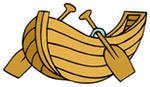 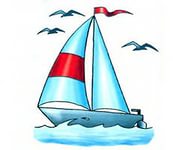 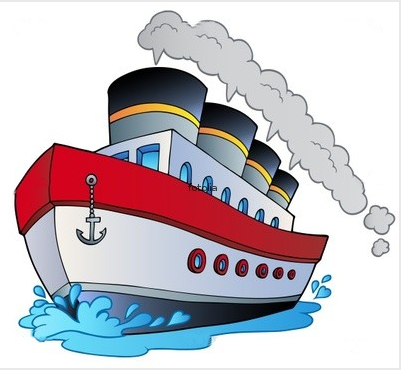 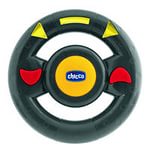 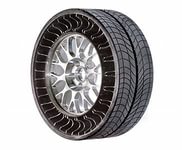 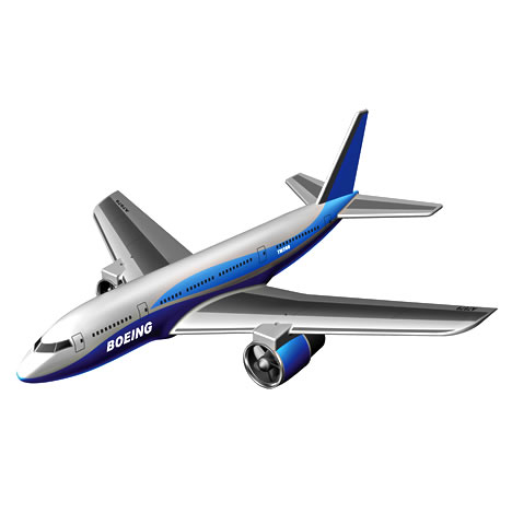 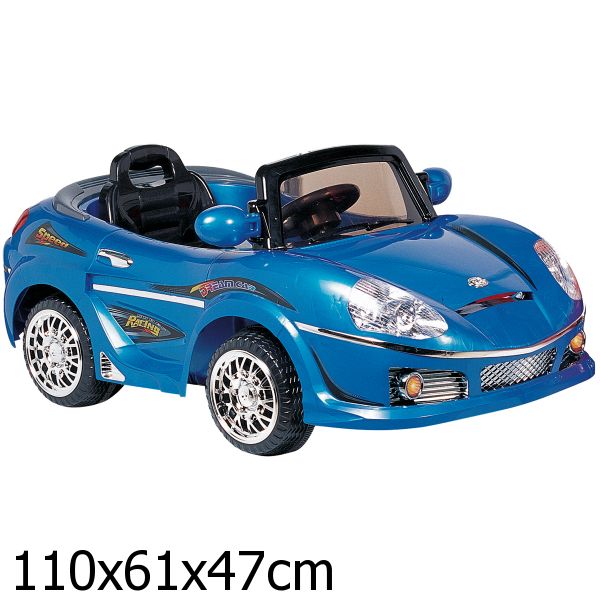 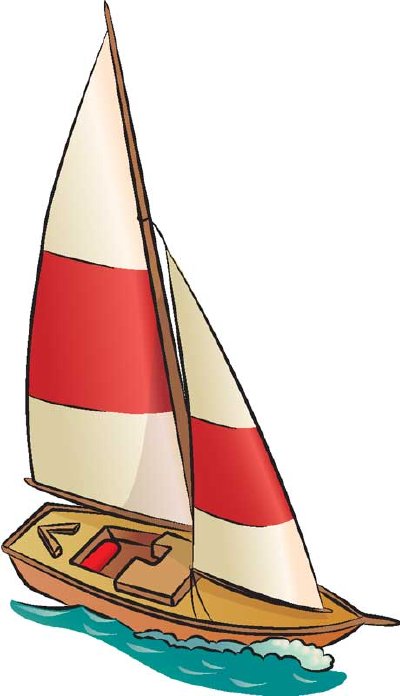 